Текущий ремонт в подъездах после проведения капитального ремонта общего имущества в многоквартирных домах.В декабре 2015 года введен в эксплуатацию после проведения капитального ремонта кровли, фасада, систем электроснабжения, теплоснабжения, горячего и холодного водоснабжения дом №26 по просп.Мира города Липецка. При проведении мониторинга качества проведенного капитального ремонта в июле 2016 года было установлено, что на стенах и потолке подъездов данного дома наблюдаются местные отслоения окрасочного и загрязнение побелочного слоев. Управляющей компании было выдано предписание об устранении выявленных нарушений. В ходе проведения проверки исполнения предписания установлено, что управляющей организацией предписание выполнено в полном объеме, а именно: произведен ремонт на лестничных клетках подъездов, установлены новые многосекционные почтовые шкафы. Госжилинспекцией Липецкой области при проведении мониторинга качества капитального ремонта обращается особое внимание на санитарно-техническое состояние подъездов после проведения капитального ремонта и в случае выявления нарушений выдает управляющим компаниям предписания о проведении текущего ремонта в подъездах отремонтированных домов.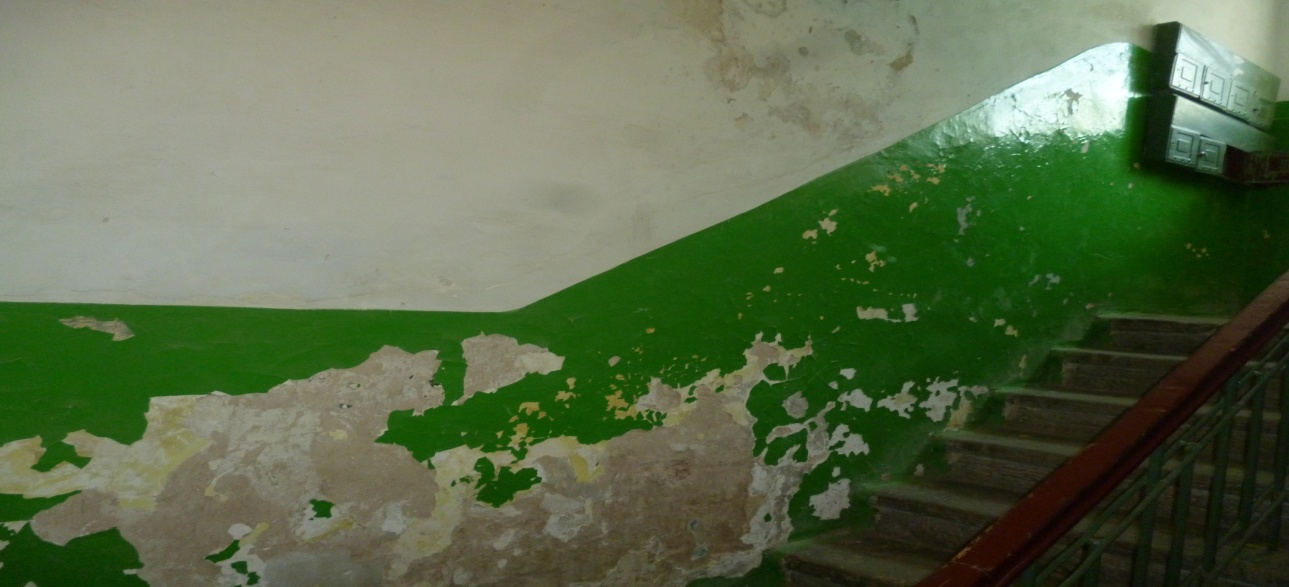 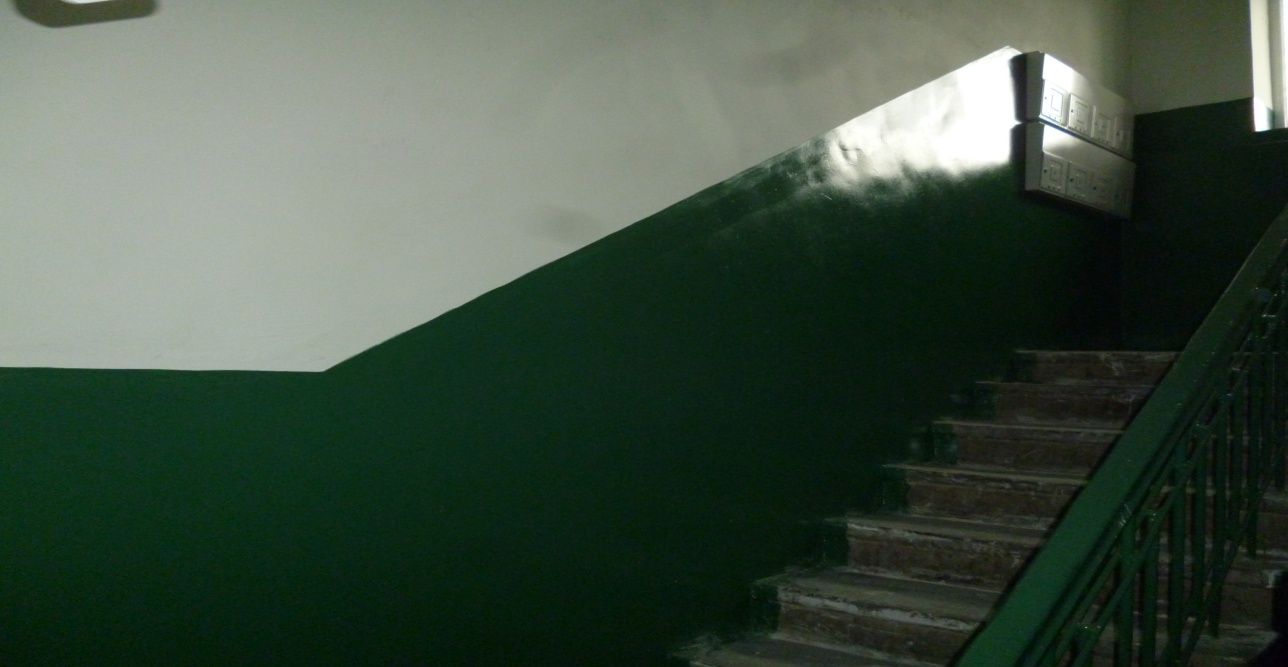 